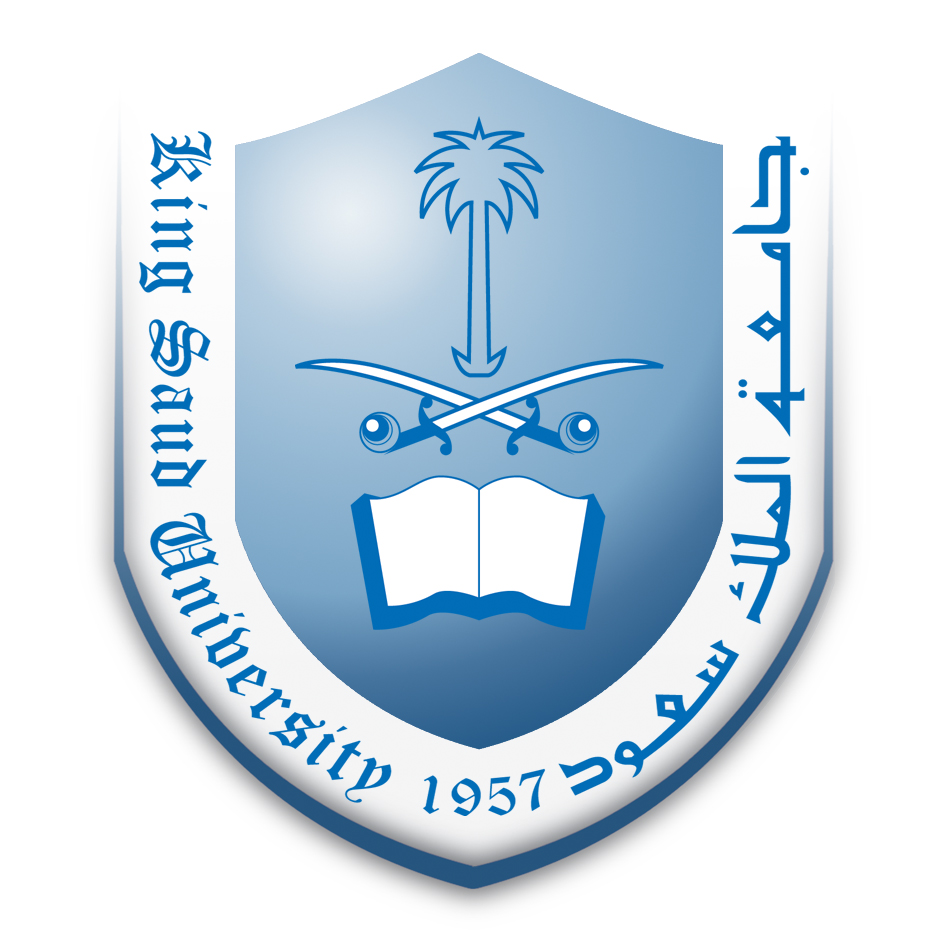 King Saud UniversityCollege of Applied Medical ScienceRadiology departmentRad 4541st med term examDay: Sunday CHOOSE THE CORRECT ANSWER1. ________ Contain data and programs to make the computer hardware work and cannot be changed, erased or lost when the computer is turned off.RAMCPUROM2. ________ a group of computers connected together in a way that allows information to be exchanged between the computers. NetworkCommunicationSegment3. ________ is made by growing very thin crystalline needles (5 µm wide) that work as light-directing tubes, much like fiber optics. Amorphous Silicon DetectorCharge-coupled devicesCesium iodide scintillator4. In CR ___________ replaces film in the cassette as n conventional radiography Intensifying screensphotostimulable phosphor plate (PSP)Digitizer5. ___________ used to identify the cassette or imaging plate and exam request to link the imaging plate with the patient exam. Barcodes Backing layersLaserAre the following statements True or False?RAM composes of series transistors that are arranged in an order to manipulate data received from the software. (__F__)A computer with a slower bus size will be faster. (__F__) Data rate = bits per second in data communications. (__T__)In conventional radiography Released light is captured by a PMT (photo multiplier tube). (__F__)With CR systems, no chemical processor or darkroom is necessary. (__T__)Fill the blanks with the appropriate word/s:The two types of digital radiography are direct capture    & indirect capture.The medical images are stored in a DICOM format.Byte is equal to ___8___ BitsArithmetic / Logic unit executes arithmetic and logic operations including addition, subtraction, multiplication and comparisonsMatrix size is determined by the size of the pixels and the spacing between themThe higher the resolution setting, the more you can display on the monitorThe digitizer in CR assigns a numeric value to each pixel in a matrix according to the brightness of the light and its position.ANSWER THE FOLLOWING QUESTIONS:What is the basic function of:CPU:Is to read data from storage, manipulate the data, and then move the data back to storage or send it to external devicesThe sampler in ADC:The conversion of continuous time signal into a discrete signal obtained by taking “samples” of a continuous-time signal at a discrete time instants.Successful transmission of data depends on two characters, what are they? The quality of the signal being transmittedCharacteristics of the transmission mediumLIST THREE OF:PACS uses: Reading stationsPhysician review stationsWeb accessTechnologist quality control stationsAdministrative stationsArchive systemsMultiple interfaces to otherHospital and radiology systemsCommon Topologies typesBus.Ring.Star. Student Name:ID:Level:Total markTotal mark20